Тема: „Sich vorstellen. Das Alphabet “Фонетична розминка за підручником: Buscha A., Szita S. Begegnungen A1+. Leipzig: Schubert-Verlag, 2006. 238 S. впр. А1 стор.8, А 4 стор. 9.Актуалізація лексичного матеріалу: впр. А2, А3 стор. 9, А19 стор. 43 (Buscha A., Szita S. Begegnungen A1+. Leipzig: Schubert-Verlag, 2006. 238 S.).Повторення граматичного матеріалу на стор. 37.Виконання вправ на розвиток мовно-комунікативної компетентності: впр. А5, А7 стор.9,  впр. А17 стор. 42 (письмово),впр.А20 стор.43 (усно).Формування лексико-граматичних навичок та умінь: впр. А13, А14, А15 стор.11-12 (письмово).Формування мовленнєвої компетентності: впр. А8, А9 стор. 10 (усно), А10, А11 стор. 11 (письмово)Домашнє завдання:  впр. А16, А17 стор. 13 (письмово). Buscha A., Szita S. Begegnungen A1+. Leipzig: Schubert-Verlag, 2006. 238 S.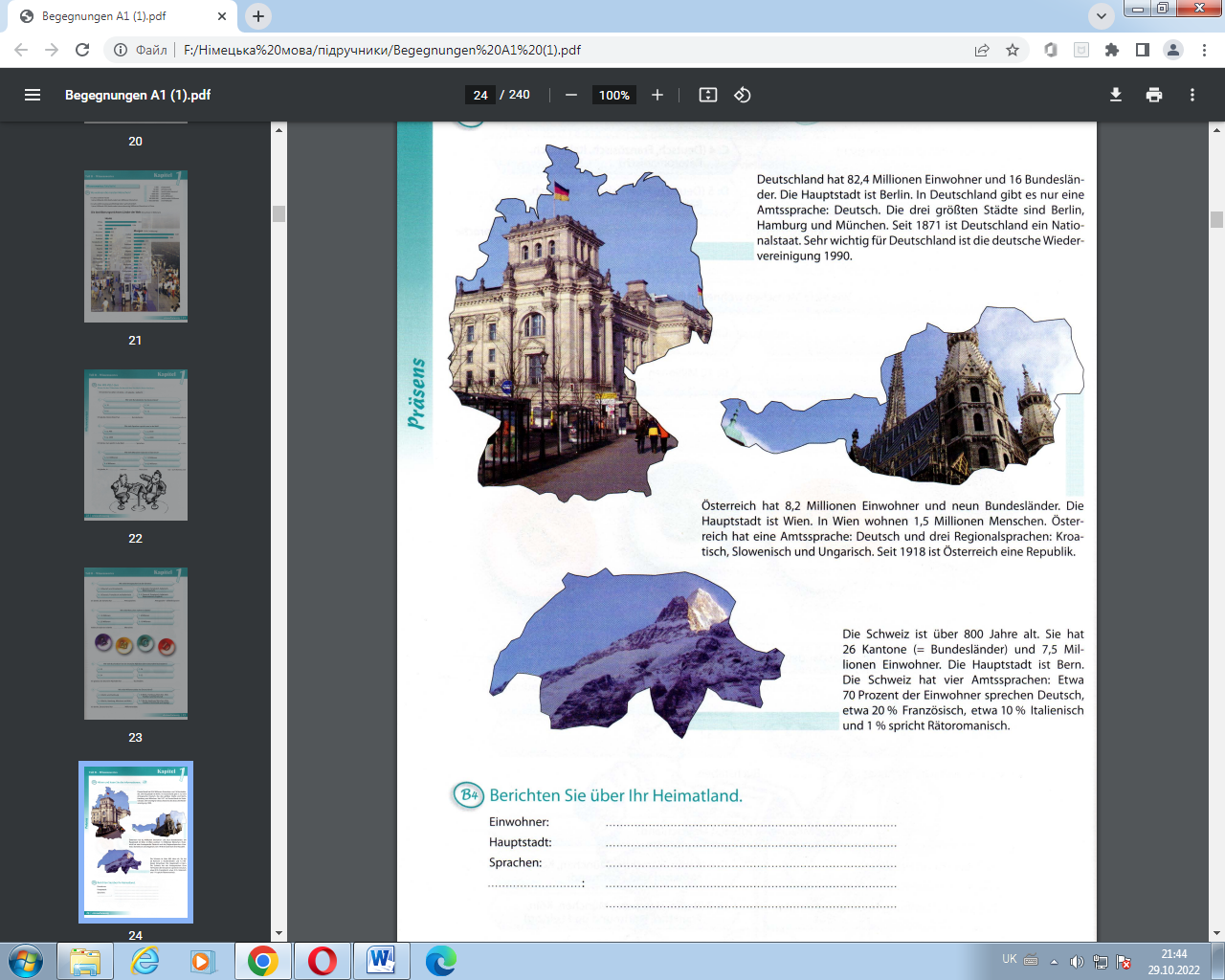 